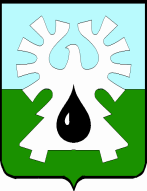 МУНИЦИПАЛЬНОЕ ОБРАЗОВАНИЕ ГОРОД УРАЙХанты-Мансийский автономный округ- ЮграАДМИНИСТРАЦИЯ ГОРОДА УРАЙПОСТАНОВЛЕНИЕот _______________________                                                                                     №_______О внесении изменений в постановление администрации города Урай от 24.06.2019 №1493 «Об утверждении Порядка предоставления субсидии на возмещение затрат на предоставление услуг по подготовке лиц, желающих принять на воспитание в свою семью ребенка, оставшегося без попечения родителей»На основании статьи 78 Бюджетного кодекса Российской Федерации:1. Внести в приложение к постановлению администрации города Урай от 24.06.2019 №1493 «Об утверждении Порядка предоставления субсидии на возмещение затрат на предоставление услуг по подготовке лиц, желающих принять на воспитание в свою семью ребенка, оставшегося без попечения родителей» следующие изменения:1.1. Пункт 1.2. после слов «(далее - сертификат на оплату услуг по подготовке лиц)» дополнить словами «в рамках реализации муниципальной программы  «Совершенствование и развитие муниципального управления в городе Урай на 2018-2030 годы», утвержденной постановлением администрации города Урай от 26.09.2017 №2757, в пределах средств, предусмотренных государственной программой Ханты-Мансийского автономного округа - Югры «Социальное и демографическое развитие», утвержденной постановлением Правительства Ханты-Мансийского автономного округа - Югры от 05.10.2018 №339-п».1.2. В абзаце четвертом пункта 2.2 слово «банкротства» заменить словами «в отношении её не введена процедура банкротства, деятельность организации не приостановлена в порядке, предусмотренном законодательством Российской Федерации».1.3. В пункте 2.3:1.3.1. в абзаце втором слово «приложением» заменить словом «приложением 1»;1.3.2. абзац третий дополнить словами «(далее – свидетельство о прохождении подготовки)».1.4. Пункт 2.4 после слов «о предоставлении субсидии,» дополнить словами «дополнительного соглашения к указанному соглашению, предусматривающего внесение в него изменений или его расторжение,».1.5. раздел 2 дополнить пунктом 2.9 следующего содержания:«2.9. Результатом предоставления субсидии является подготовка лиц, желающих принять на воспитание в свою семью ребенка, оставшегося без попечения родителей.Показателем, необходимым для достижения результата предоставления субсидии в соответствии с муниципальной программой «Совершенствование и развитие муниципального управления в городе Урай на 2018-2030 годы», утвержденной постановлением администрации города Урай от 26.09.2017 №2757,  является численность граждан, получивших свидетельство о прохождении подготовки.Конкретные значения показателя, необходимого для достижения результата предоставления субсидии, устанавливаются главным распорядителем как получателем бюджетных средств в соглашении о предоставлении субсидии.».1.6. Пункт 3.3 после слов «при ее предоставлении» дополнить словами «, а также в случае недостижения результата, показателей, необходимых для достижения результата предоставления субсидии, установленных пунктом 2.9 настоящего Порядка и соглашением о предоставлении субсидии».1.7. дополнить разделом 4 следующего содержания:«4. Требования к отчетности4.1.  Отчетность предоставляется ежеквартально.4.2. Получатель субсидии предоставляет в уполномоченный орган отчет о достижении результата, показателей, необходимых для достижения результата предоставления субсидии, не позднее 10 рабочего дня, следующего за отчетным кварталом, по форме согласно приложению 2 к Порядку.4.3. Главный распорядитель как получатель бюджетных средств вправе устанавливать в соглашении о предоставлении субсидии сроки и формы предоставления получателем субсидии дополнительной отчетности.».1.8. приложение к Порядку предоставления субсидии на возмещение затрат  на предоставление услуг по подготовке лиц, желающих принять на воспитание в свою семью ребенка, оставшегося без попечения родителей, изложить в следующей редакции:«Приложение 1к Порядку предоставления субсидии на возмещение затрат на предоставление услуг по подготовке лиц, желающих принятьна воспитание в свою семью ребенка, оставшегося без попечения родителейЗаявлениена предоставление субсидии на возмещение затрат на предоставление услуг по подготовке лиц, желающих принять на воспитание в свою семью ребенка, оставшегося без попечения родителей, в _____году на ________месяц1. Название организации, предоставившей услуги по подготовке лиц, желающих принять на воспитание в свою семью ребенка, оставшегося без попечения родителей, на территории Российской Федерации: _____________________________________________ _____________________________________________________________________________2.Организационно-правовая форма организации ________________________________________________________________________________________________________________3. Дата создания организации, дата и номер регистрации _________________________________________________________________________________________________________4. Основные сферы деятельности организации __________________________________________________________________________________________________________________5. Территория деятельности организации ______________________________________________________________________________________________________________________6. Почтовый адрес организации (с указанием индекса) ___________________________________________________________________________________________________________7. Контактная информация организации (номер телефона, факса, адреса электронной почты)  ______________________________________________________________________8. Руководитель организации (Ф.И.О., телефоны, электронная почта) ______________________________________________________________________________________________9. Место предоставления услуг (адрес) ________________________________________________________________________________________________________________________10. Запрашиваемая сумма субсидии:   _________________ рублей.Настоящим заявлением гарантирую достоверность предоставленной информации, а также подтверждаю, что на день подачи заявления на предоставление субсидии:у организации отсутствует неисполненная обязанность по уплате налогов, сборов, страховых взносов, пеней, штрафов, процентов, подлежащих уплате в соответствии с законодательством Российской Федерации о налогах и сборах;у организации отсутствует просроченная задолженность по возврату в бюджет городского округа город Урай субсидий, бюджетных инвестиций, предоставленных в том числе в соответствии с иными правовыми актами, и иная просроченная задолженность перед бюджетом городского округа город Урай;организация не находится в процессе реорганизации, ликвидации, в отношении организации не введена процедура банкротства, деятельность организации не приостановлена в порядке, предусмотренном законодательством Российской Федерации;организация не является иностранным юридическим лицом, а также российским юридическим лицом, в уставном (складочном) капитале которой доля участия иностранных юридических лиц, местом регистрации которых является государство или территория, включенные в утверждаемый Министерством финансов Российской Федерации перечень государств и территорий, предоставляющих льготный налоговый режим налогообложения и (или) не предусматривающих раскрытия и предоставления информации при проведении финансовых операций (офшорные зоны) в отношении таких юридических лиц, в совокупности превышает 50 процентов;организация не получает средства из бюджета городского округа город Урай на основании иных муниципальных правовых актов города Урай на цели, указанные в пункте 1.2 Порядка предоставления субсидии на возмещение затрат  на предоставление услуг по подготовке лиц, желающих принять на воспитание в свою семью ребенка, оставшегося без попечения родителей.Дата составления заявления «___» __________ 20__ г.Руководитель организации                       ______________________ ___________________                              		                                      (подпись)         (расшифровка подписи)М.П.                                                 	».1.9. Порядок предоставления субсидии на возмещение затрат  на предоставление услуг по подготовке лиц, желающих принять на воспитание в свою семью ребенка, оставшегося без попечения родителей, дополнить приложением 2 следующего содержания: «Приложение 2к Порядку предоставления субсидии на возмещение затрат на предоставление услуг по подготовке лиц, желающих принятьна воспитание в свою семью ребенка, оставшегося без попечения родителейОтчет о достижении результата, показателей, необходимых для достижения результата предоставления субсидиипо состоянию на ___ _______ 20__ годаНаименование получателя: _____________________________________________________Периодичность: ежеквартальная, нарастающим итогомДата составления отчета «______»  ____________20__г.Руководитель организации _______________________         ____________________                                       (подпись или квалифицированная      расшифровка подписи                                         электронная цифровая подпись)	           ».2. Опубликовать постановление в газете «Знамя» и разместить на официальном сайте органов местного самоуправления города Урай в информационно-телекоммуникационной сети «Интернет». 3. Контроль за выполнением постановления возложить на заместителя главы города Урай Е.Н. Подбуцкую.Глава города Урай                                                                                                Т.Р. Закирзянов    № п/пНаименование показателяНаименование услугиЕдиница измерения по ОКЕИ/Единица измеренияЕдиница измерения по ОКЕИ/Единица измеренияПлановое значение показателяДостигнутое значение показателя Достигнутое значение показателя Процент выполнения планаПричина отклонения№ п/пНаименование показателяНаименование услугиНаименованиеКодПлановое значение показателяДостигнутое значение показателя Достигнутое значение показателя Процент выполнения планаПричина отклонения№ п/пНаименование показателяНаименование услугиНаименованиеКодПлановое значение показателяВсего с начала годаИз них за отчетный периодПроцент выполнения планаПричина отклонения1.Численность граждан, получивших свидетельство о прохождении подготовки, установленного образцаПодготовка лиц, желающих принять на воспитание в свою семью ребенка, оставшегося без попечения родителейштук796                                                                                 ИТОГО:                                                                                 ИТОГО:                                                                                 ИТОГО:                                                                                 ИТОГО: